Statuti i Unionit të Studentëve të Kolegjit AABPrishtinë, 2021Parlamenti Studentor i Kolegjit AAB, në mbështetje të Ligjit të Arsimit të Lartë dhe Statutit të Kolegjit AAB, në mbledhjen e mbajtur më __/__/__, miraton:  
Statutin e Unionit të Studentëve të Kolegjit AABNeni 1Qëllimi
1. Statuti i Unionit të Studentëve është akti më i lartë juridik i Unionit të Studentëve. 
2. Statuti parasheh sigurimin e zbatimit të përgjegjësive të Unionit të Studentëve në mbështetje të Statutit të Kolegjit AAB.3. Statuti përcakton kompetencat dhe statusin e Unionit, organizimin dhe funksionimin e organeve të Unionit, marrëdhëniet brenda Unionit, bashkëpunimin vendor dhe ndërkombëtar, marrëdhëniet e Unionit me Rektoratin, Këshillin Drejtues, studentët, parimet e përgjithshme financiare dhe dispozitat përfundimtare. 4. Statuti i Unionit të Studentëve miratohet nga Parlamenti i Studentëve me 2/3 e votave të numrit të përgjithshëm të anëtarëve.Neni 2
Unioni i Studentëve 
1. Unioni i Studentëve është organizatë studentore e cila përfaqëson interesat e studentëve të Kolegjit AAB brenda dhe jashtë institucionit, funksionimi i të cilit është i garantuar me anë të Statutit të Kolegjit AAB. 

2. Unioni i Studentëve, përmes organeve të tij, kujdeset që studentët t'i gëzojnë të gjitha të drejtat dhe liritë e tyre, pa dallim race, etnie, gjinie, gjuhe, religjioni, orientimi seksual, mendimi politik apo mendimi tjetër, prejardhje kombëtare apo sociale, pa dallim prone, lindje apo ndonjë statusi tjetër me qëllim që të gëzojnë të drejtat dhe mundësitë e barabarta në kushtet që ofron Kolegji AAB.

3. Unioni i Studentëve mbështet bashkëpunimin ndërmjet studentëve dhe mundëson promovimin, mbrojtjen dhe zgjerimin e të drejtave të studentëve, duke luftuar diskriminimin, izolimin dhe padrejtësinë përmes fushatave dhe veprimeve të synuara, duke siguruar kështu përfaqësimin e studentëve në të gjitha organet dhe proceset politik-bërëse dhe vendimmarrëse të Kolegjit AAB.  4. Unioni i Studentëve lidh marrëveshje të bashkëpunimit me organizata, institucione dhe kompani të ndryshme me qëllim të organizimit të aktiviteteve të ndryshme studentore.5. Unioni i Studentëve iu mundëson studentëve pjesëmarrje në aktivitetet e Kolegjit përmes organeve të tij. Neni 3
Selia 
Selia e Unionit të Studentëve është në kampusin e Kolegjit AAB në Rr. ”Elez Berisha”, nr. 56 Zona Industriale Prishtinë - Fushë Kosovë, 10000 Prishtinë, Republika e Kosovës.Neni 4
Statusi Unioni i Studentëve është organizatë e përfaqësimit të studentëve, pa subjektivitetet juridik,  i cili përfaqëson interesat e studentëve, përmes organeve të tij.Neni 5
Simbolet 1. Unioni i Studentëve i ka simbolet e veta përfshirë logon, vulën dhe flamurin.
2. Simbolet e Unionit të Studentëve miratohen dhe ndryshohen nga Parlamenti i Studentëve në pajtim me Statutin e Kolegjit AAB dhe Statutin e Unionit të Studentëve, si dhe nuk u përngjajnë simboleve të tjera të organizatave, institucioneve dhe kompanive që veprojnë në Republikën e Kosovës ose jashtë saj, duke përjashtuar Kolegjin AAB.
3. Simbolet e Unionit të Studentëve ndryshohen nga Parlamenti i Studentëve me 2/3 e votave të anëtarëve të Unionit të Studentëve, duke i prezantuar ato 10 ditë para mbledhjes së paraparë për votimin e ndryshimit të simboleve.

4. Përdorimi i simboleve është e drejtë ekskluzive e Unionit të Studentëve dhe asnjë subjekt apo person nuk mund ta përdorë emblemën dhe simbolet e tjera pa autorizimin paraprak nga Kryesia e Unionit të Studentëve.

5. Përmbajtja, e drejta dhe mënyra e përdorimit të simboleve të Unionit të Studentëve përcaktohet me vendime të veçanta të Parlamentit të Studentëve. Neni 6
Kompetencat e Unionit të Studentëve 
1. Unioni i Studentëve i ushtron kompetencat e tij dhe ato të deleguara sipas këtij Statuti, Statutit të Kolegjit AAB dhe akteve tjera ligjore në fuqi.

2. Unioni i Studentëve ka kompetenca të plota dhe ekskluzive, për sa i përket interesit të përgjithshëm, duke i respektuar standardet e përcaktuara në Statut, në fushat që vijojnë:
2.1. Shfrytëzimin e hapësirave që ofron Kolegji AAB;
2.2. Promovimin, mbrojtjen dhe zgjerimin e të drejtave të studentëve;2.3. Trajtimin e ankesave dhe kërkesave të studentëve;  
2.4. Organizimin e aktiviteteve kulturore, sportive, dhe aktiviteteve të tjera të lira;
2.5. Çdo çështje që nuk është përjashtuar shprehimisht nga kompetenca e tyre, apo që nuk i është përcaktuar ndonjë autoriteti tjetër.3. Kolegji AAB mund të delegojë kompetenca të caktuara për Unionin e Studentëve duke u bazuar në Statutin në fuqi.Neni 7
Aktet e Unionit të Studentëve 1. Unioni i Studentëve harton aktet e brendshme të cilat aprovohen nga Parlamenti i Studentëve. 2. Aktet e brendshme të Unionit të Studentëve vlejnë në të gjitha kampuset e Kolegjit AAB dhe përfshijnë:
2.1. Statuti i Unionit të Studentëve të Kolegjit AAB;
2.2. Rregullorja e Punës së Parlamentit të Studentëve;
2.3. Çdo akt tjetër i nevojshëm për funksionimin efikas të Unionit të Studentëve. Neni 8
Fondet 
1. Unioni i Studentëve ka të drejtë të posedoj dhe të menaxhoj fonde.
 2. Unioni i Studentëve mbanë dhe udhëheq regjistrin e fondeve që ka në dispozicion.

3. Mjetet e ndara nga Kolegji AAB do të shfrytëzohen për interesat e studentëve, si për konferenca, seminare, botime të veprave të studentëve, revista, vizita brenda dhe jashtë vendit, me qëllim të krijimit të marrëdhënieve sa më të mira me organizatat tjera studentore.Neni 9
Bashkëpunimi me organizata të tjera studentore1. Unioni i Studentëve ka të drejtë të bashkëpunoj dhe krijoj partneritete me organizata të tjera të  Republikës së Kosovës dhe organizata ndërkombëtare, brenda fushës së kompetencave të tij, për kryerjen e funksioneve me interes të përbashkët në pajtim me parimet e akteve ligjore.2. Marrëveshjet e bashkëpunimit në emër të Unionit të Studentëve nënshkruhen nga Kryetari/Kryetarja. Neni 10
Përfaqësimi i Unionit në asociacione1. Për mbrojtjen dhe promovimin e interesave të përbashkëta, Unioni i Studentëve organizohet dhe merr pjesë në asociacione që funksionojnë brenda dhe jashtë vendit. 2. Aktet e anëtarësimit, dokumentet financiare të asociacioneve, informacionin për aktivitetet dhe kontributet e tyre buxhetore në asociacione, kryesia e Unionit të Studentëve duhet t'i bëjë publike para Parlamentit të Studentëve për aprovim. 3. Në pajtim me ligjin, asociacionet e tilla mund t'iu ofrojnë anëtarëve të tyre një numër shërbimesh, duke përfshirë trajnime, ngritjen e kapaciteteve, ndihmë teknike, hulumtime, etj.4. Asociacionet e organizatave studentore mund të bashkëpunojnë me asociacionet ndërkombëtare.Neni 11
Struktura organizative  1. Struktura organizative e Unionit të Studentëve është si në vijim:  1.1. Parlamenti i Studentëve  
1.2. Kryesia1.3. Kryetari i Unionit të Studentëve 1.4. Kryetari i Unionit të Studentëve të fakultetit 
1.5. Komisionet 
1.6. Anëtarët e Unionit të Studentëve. Parlamenti i Studentëve Neni 12
1. Parlamenti i Studentëve është organi më i lartë përfaqësues i studentëve.2. Parlamenti i Studentëve përbëhet nga:2.1. një (1) përfaqësues i zgjedhur nga secili fakultet në kampusin e Prishtinës. 2.2. dy (2) përfaqësues të zgjedhur nga kampusi i Ferizajt, dhe2.3. dy (2) përfaqësues të zgjedhur nga kampusi i Gjakovës. 2.4. një (1) përfaqësues i rezervuar për studentët e komuniteteve jo shumicë.3. Parlamenti i Studentëve harton dhe aprovon Rregulloren e Punës së Parlamentit të Studentëve. 4. Parlamenti i Studentëve miraton Statutin e Unionit të Studentëve dhe aktet e tjera të Unionit.  5. Parlamenti i Studentëve dhe Kryesia e Unionit kanë të drejtë të ndërmarrin masa për zbatimin e akteve ligjore brenda fushës së kompetencave të tyre. 6. Parlamenti i Studentëve udhëhiqet nga Kryetari/ja e Unionit të Studentëve. Neni 13
Mbledhjet e Parlamentit të Studentëve 
Mbledhjet e Parlamentit të Studentëve thirren nga Sekretari/ja i/e Unionit të Studentëve, më së paku 3 ditë para ditës së paraparë për takim, përjashtuar rastet emergjente.Neni 14
Zgjedhjet për Parlamentin e Studentëve 1. Anëtarët e Parlamentit të Studentëve, si organ i pavarur, zgjedhën nga votat e studentëve të Kolegjit AAB, në zgjedhjet studentore të cilat mbahet çdo dy vite. 2. Zgjedhjet mund të jenë të rregullta, të jashtëzakonshme dhe të parakohshme.3. Zgjedhjet organizohen nga Kryesia e Unionit Studentor.Neni 15
Kandidimi për anëtarë të Parlamentit të Studentëve 1. Kandidat për anëtarë të Parlamentit të Studentëve mund të jenë të gjithë studentët e Fakulteteve të kampuseve të Kolegjit AAB (Prishtinë, Ferizaj dhe Gjakovë).

2. Kandidatët për anëtarë të Parlamentit të Studentëve duhet t’i plotësojnë kriteret e paracaktuara si në vijim:2.1. Studenti/ja duhet të jetë në vitin e I ose II të studimeve në sistemin 3 vjeçar, ndërsa në sistemin 4 vjeçar studenti duhet të jetë në vitin e I, II ose III. Neni 16Procesi zgjedhor1. Procesi zgjedhor shpallet dhe menaxhohet nga Kryesia aktuale e Unionit.2. Me shpalljen e zgjedhjeve nga Kryesia e Unionit, secili student ka të drejtë të kandidohet duke i siguruar së paku 50 nënshkrime nga studentët të fakultetit përkatës.3. Lista me nënshkrime duhet të përmbajë numrin e kartelës studentore me qëllim të evitimit të nënshkrimit të dyfishtë. 4. Lista me nënshkrime i dorëzohet Kryesisë së Unionit, e cila pas verifikimit të rregullsisë së listës së nënshkrimeve dhe kandidaturave, vendos emrat e të gjithë kandidatëve për votim.5. Zgjedhjet në kampusin në Prishtinë mbahen në nivel të Fakultetit dhe studenti mund të votojë vetëm njërin nga kandidatët e Fakultetit përkatës. 6. Zgjedhjet në degë mbahen në nivel të degës dhe studenti mund të votojë vetëm njërin nga kandidatët, pavarësisht fakultetit apo programit të studimit që ofrohet në degë. 7. Votimi organizohet në formë elektronike përmes platformës E-Studenti. 8. Procesi zgjedhor zgjatë 7 (shtatë) ditë. 9. Studenti/ja me më së shumti vota zgjedhet Kryetar i Unionit të Studentëve të Fakultetit përkatës dhe përfaqëson studentët e atij fakulteti në Parlamentin e Studentëve. 10. Studenti i cili radhitet i dyti për nga votat, zgjedhet nën kryetar i Unionit të Studentëve të Fakultetit. 11. Kryetari dhe nënkryetari i Unionit të Studentëve të Fakultetit përkatës përfaqësojnë studentët në Këshillin Mësimor të Fakultetit përkatës. 12. Dy nga studentët me më së shumit vota në nivel të degës zgjedhën përfaqësues të studentëve të degës në Parlamentin e Studentëve. 13. Mandati i anëtarëve të Parlamentit të Studentëve është dy vjeçar. Neni 17
Detyrat dhe përgjegjësitë e anëtarëve të Parlamentit të Studentëve 1. Anëtarët e Parlamentit të Studentëve kanë detyrat dhe përgjegjësitë e tyre, të cilat sipas Statutit të Unionit të Studentëve parashihen të jenë:
1.1. Marrin pjesë aktive ne takimet e Parlamentit të Studentëve; 
1.2. Angazhohen në komisionet e Parlamentit të Studentëve;
1.3. Kryejnë detyrat e përcaktuara nga Kryetari/ja i/e Unionit të Studentëve;  
1.4. Marrin pjesë në aktivitetet e organizuara nga Unioni i Studentëve apo Kolegji AAB;
1.5. Raportojnë para Parlamentit të Studentëve, në periudha 3 mujore ose me kërkesë nga anëtarët.Neni 18
Përfundimi i mandatit të anëtarëve të Parlamentit të Studentëve1. Mandatit i anëtarëve të Parlamentit të Studentëve përfundon nëse: 1.1. Shkelin Statutin e Unionit të Studentëve të Kolegjit AAB;
1.2. Shkelin Rregulloren e Punës së Parlamentit të Studentëve ose aktet e tjera;
1.3. Japin dorëheqje;  1.4. Në rast të mungesave dhe mos angazhimit të vazhdueshëm;
1.5. Me përfundim të mandatit;
1.6. Në rast të refuzimit për raportim para Unionit të Studentëve (mbi dy herë radhazi);
1.7. Me iniciativë të së paku 6 anëtarëve të Unionit të Studentëve të cilët faktojnë sjelljen ose qëndrimin joadekuat të anëtarëve; 
1.8. Me vdekje.Neni 19
Kryesia Kryesia e Unionit të Studentëve përbëhet nga:1. Kryetari/ja i/e Unionit të Studentëve; 
2. Tre (3) nënkryetarët e Unionit të Studentëve nga kampuset Prishtinë, Ferizaj dhe Gjakovë; 
3. Sekretari/ja i/e Unionit të Studentëve. Neni 20
Zgjedhja e Kryetarit/es të Unionit të Studentëve 1. Procedura e zgjedhjes së kryetarit/es të Unionit të Studentëve përcaktohet si në vijim: 
1.1. Kryetari/ja e Unionit të Studentëve zgjedhet nga Parlamenti i Studentëve me 50 + 1 ℅  të votave dhe mandati i tij/saj zgjat dy vite. 1.2. Anëtarët e Parlamentit të Studentëve të cilët synojnë postin e Kryetarit/es së Unionit të Studentëve, propozohen nga anëtarët e tjerë të Parlamentit të Studentëve apo vet propozohen, me kusht që të kenë së paku 3 nënshkrime nga anëtarët, për të qenë kandidat për kryetar/e të Unionit.  1.3. Kandidatët për postin e Kryetarit/es të Unionit të Studentëve e kanë të paracaktuar një (1) ditë për të shpalosur plan programin e tyre para anëtarëve të tjerë të Parlamentit të Studentëve në formë prezantimi.  1.4. Anëtari i Parlamentit të Studentëve ka të drejtë të jap nënshkrimin për vetëm një kandidaturë. 1.5. Nëse në raundin e parë, asnjëri nga kandidatët nuk i siguron 50+1% të votave, atëherë në raundin e dytë shkojnë për votim dy kandidatët të cilët kanë siguruar më së shumti vota në raundin e parë. 1.6. Në raundin e dytë, për Kryetar të Unionit të Studentëve, zgjedhet kandidati i cili ka siguruar 50+1% të votave nga anëtarët e Parlamentit të Studentëve. Neni 21Kriteret për zgjedhjen e Kryetarit/es1. Kriteret që duhet të plotësohen nga kandidatët për postin e Kryetarit/es të Unionit të Studentëve janë si në vijim:1.1. Studenti/ja duhet të jetë në vitin e I ose II të studimeve në sistemin 3 vjeçar, ndërsa në sistemin 4 vjeçar studenti/ja mund të jetë edhe në vitin III në programet e studimit të Kolegjit AAB. 
1.2. Të jetë student/e i/e rregullt.1.3. Kandidatët për kryetar/e të Unionit të Studentëve nuk duhet të jenë të përfshirë në punë administrative brenda Kolegjit AAB.Neni 22
Detyrat dhe përgjegjësitë e Kryetarit/es së Unionit të Studentëve 1. Detyrat e Kryetarit/es së Unionit të Studentëve janë:1.1. Kryetari/ja është autoriteti kryesor drejtues i Unionit të Studentëve; 
1.2. Përfaqëson studentët e Kolegjit AAB brenda dhe jashtë institucionit;
1.3. Organizon dhe udhëheq punën e Parlamentit të Studentëve;
1.4. Udhëheq takimet e Parlamentit të Studentëve; 
1.5. Mbikëqyrë punën e anëtarëve të Unionit të Studentëve;
1.6. Ekzekuton aktet e miratuara nga Parlamenti i Studentëve; 
1.7. Propozon anëtarët e komisioneve në Parlamentin e Studentëve; 
1.8. Propozon rregullore dhe akte të tjera për miratim në Parlamentin e Studentëve; 
1.9. Propozon Planin e Punës së Parlamentit e Studentëve dhe ekzekuton të njëjtin me anëtarët e tjerë të Unionit;
1.10. Raporton për zhvillimet brenda Parlamentit, zbatueshmërinë e Planit të Punës, rrjedhën e aktiviteteve dhe të tjera, së paku njëherë në gjashtë muaj, apo kur kërkohet nga anëtarët e Unionit të Studentëve;
1.11. Kërkon që Parlamenti i Studentëve të shqyrtoj aktet e propozuara për miratim;
1.12. Delegon përgjegjësi tek anëtarët e tjerë varësisht nga sfera e punës së anëtarëve;
1.13. Organizon aktivitete të ndryshme në bashkëpunim me anëtarët e tjerë të Unionit dhe Kolegjit AAB;
1.14. Emëron Sekretarin/en e Parlamentit të Studentëve, mandati i të cilit zgjat dy vite. 
1.15. Emëron përfaqësuesit e Unionit të Studentëve në trupat akademike të Kolegjit AAB. 1.16. Përfaqëson Unionin e Studentëve në Këshillin Drejtues të Kolegjit AAB. Neni 23
Përfundimi i mandatit të Kryetarit/es së Unionit të Studentëve 1. Mandati i Kryetarit/es të Unionit të Studentëve mund të përfundojë para kohe nëse:
 1.1. Shkel Statutin e Unionit të Studentëve; 
1.2. Shkelin Rregulloren e Punës së Parlamentit të Studentëve ose aktet e tjera;
1.3. Me dorëheqje; 
1.4. Në rast të mungesave dhe mos angazhimit të vazhdueshëm;1.5. Në rast të refuzimit për raportim para Anëtarëve të Parlamentit të Studentëve (mbi dy herë radhazi);
1.6.  Me iniciativë të së paku 8 anëtarëve të Unionit të Studentëve të cilët faktojnë sjelljen ose qëndrimin joadekuat të Kryetarit/es sipas pikave 1.1., 1.2. dhe 1.4. të këtij neni.  Neni 24
Nënkryetarët e Unionit të Studentëve1. Nën kryetari i Unionit të Studentëve nga kampusi Prishtinë zgjedhet sipas procedurës së njëjtë të zgjedhjes së Kryetarit/es të Unionit të Studentëve.2. Përfaqësuesit e zgjedhur në Parlamentin e Studentëve nga dega e Ferizajt dhe Gjakovës, sipas detyrës zyrtare janë nën kryetar të Unionit të Studentëve me rotacionin, me mandat një vjeçar.  Neni 25
Detyrat dhe përgjegjësitë e Nënkryetarëve të Unionit të Studentëve 1. Detyrat dhe përgjegjësitë e nënkryetarëve të Unionit të Studentëve: 
1.1. Zëvendësojnë Kryetarin/en në takime në rast mungese ose me autorizim nga Kryetari/ja;
1.2. Angazhohen në hartimin e Planit të Punës dhe akteve tjera të Parlamentit; 
1.3. Raportojnë para Kryesisë dhe Parlamentit të Studentëve në periudha tre mujore ose sipas kërkesës të anëtarëve të tjerë; 
1.4. Ekzekutojnë aktet e miratuara nga Parlamenti i Studentëve;
1.5. Propozojnë rregullore dhe akte tjera për miratim nga Parlamenti i Studentëve; 
1.6. Kryejnë përgjegjësi tjera të përcaktuara nga Kryetari/ja;
1.7. Veprojnë në koordinim të plotë me Kryetarin/en e Unionit të Studentëve. Neni 26
Përfundimi i mandatit të Nënkryetarëve të Unionit të StudentëveProcedura e përfundimit të mandatit të Nënkryetarëve të Unionit të Studentëve është e njëjtë me procedurën e përfundimit të mandatit të Kryetarit/es sipas Nenit 23 të këtij Statuti.Neni 27
Sekretari/ja i/e Unionit të Studentëve 1. Sekretari/ja e Unionit të Studentëve emërohet nga Kryetari/ja e Unionit të Studentëve.2. Mandati i Sekretarit/es të Unionit të Studentëve është dy (2) vite. Neni 28 
Detyrat dhe përgjegjësitë e Sekretarit/es të Unionit të Studentëve1. Detyrat dhe përgjegjësitë e Sekretarit/es së Unionit të Studentëve janë: 
1.1 Thërret takimet e Parlamentit të Studentëve; 
1.2 Cakton Pikat e Rendit të Ditës dhe merret me evidencën e pjesëmarrjes së anëtarëve në takime;  
1.3 Organizon dhe udhëheq me punët administrative, financiare, logjistike, etj., të Parlamentit të Studentëve; 
1.4 Raporton para Parlamentit të Studentëve vetëm me kërkesë nga Kryetari/ja ose anëtarët.Neni 26Komisionet e Parlamentit të Studentëve1. Parlamenti i Studentëve ka të drejtë të themeloj komisione të cilat e lehtësojnë punën e Parlamentit. 2. Në kuadër të Parlamentit të Studentëve veprojnë komisionet e përhershme dhe komisionet e përkohshme.3. Komisionet e përhershme të Parlamentit të Studentëve janë:
3.1. Komisioni për Ankesa;
3.2. Komisioni për Disiplinë; 4. Parlamenti i Studentëve ka të drejtë të themeloj edhe komisione të përkohshme varësisht nga nevojat për plotësimin e Planit të Punës.Dispozitat përfundimtare
Neni 27Në pajtim me këtë Statut dhe Statutin e Kolegjit AAB hartohen të gjitha aktet tjera të përgjithshme dhe të veçanta të Unionit të Studentëve.Neni 28
1. Statuti i Unionit të Studentëve mund të ndryshohet sipas procedurës së miratimit të tij.2. Ky Statut hynë në fuqi nga dita e miratimit të tij në Parlamentin e Studentëve. Kryetare e Unionit të Studentëve 
Gentiana Uruqi
______________________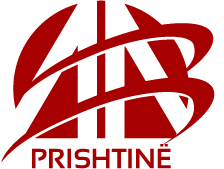 